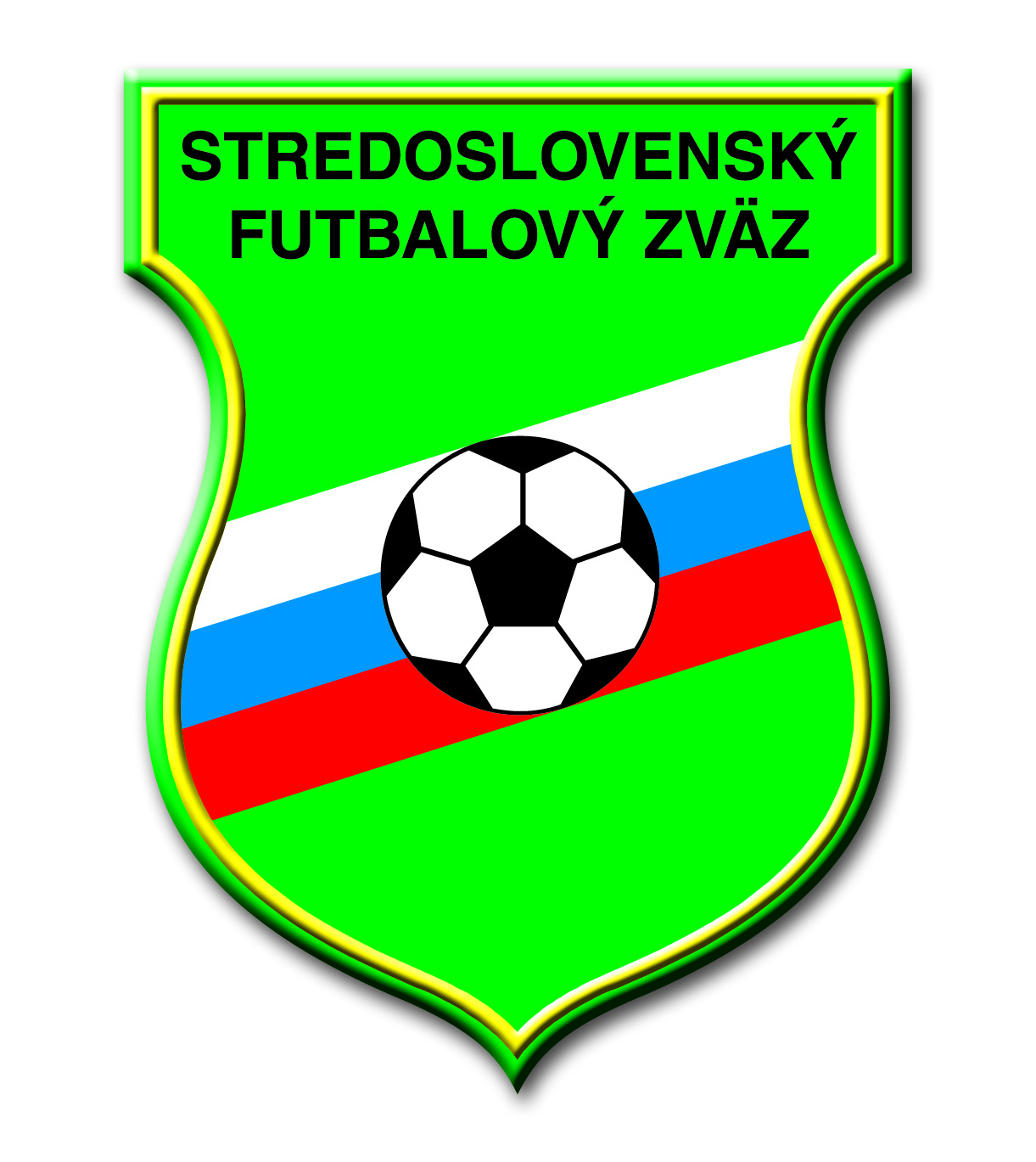  OBCHODNÉ MENO (NÁZOV):  Stredoslovenská futbalový zväzIČO: 14224755PRÁVNA FORMA: občianske združenieSÍDLO: Partizánska cesta 93, 974 01  Banská Bystrica